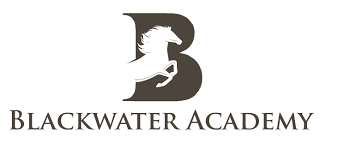 Online Safety for ParentsDear Parents, It is undoubtedly a difficult period for many of you with children at home who are occupying themselves through increasing use of the internet, which is why it is paramount that steps are taken to ensure that your child is protected and safe whilst being online. Below Is a link that has been created which allows many parents to access interactive guidance on setting up parental controls on their child’s devices, as well as guidance on app like TikTok, YouTube and Instagram and more. https://resources.thekeysupport.com/e2t/tc/VWZ9rY7XB0HyW6KklT83_q29jW7MhRLh48PZ6TN4lQrKp320hVV1-WJV7CgKMnN4Xgc19xGfWkW2rwqV72c3FcDW4bm8hY2GMdsSW9gkBby3PVL_kW7NtD6r5TYxs6W34bKp_1-8-q8W2J4p5q8FbrpGW4PSHp-7WTZ0QW7W5g5Y25ygyyVsbzLY1CZDQGN8tKLlF2FJP0W6QN1pt8CtnSKW68JTBH5hyVV0W7WgNcd5klFqMW3L65fJ48277WV_qDZ76QCgx9W2kr5NF1P47xXW8Nsggc7vVSspN3gHb-kNmt6KW99M2rJ2MPRm5N4pTF0rtPz1cW1ChTcw2j8wKv39321All the BestMr Kyle MorrisonHeadteacher